附件1创建“薪安项目”告示牌（样式）    规格：2m×1.5m，蓝底白字。创建“薪安项目”告示牌                 项目自愿参加创建“薪安项目”活动，郑重承诺：遵守相关法律法规要求，规范用工管理，严格落实工资支付保障制度，按时足额支付工资，绝不拖欠农民工工资。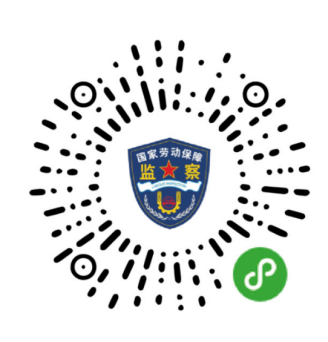                         若有欠薪问题，请扫码投诉